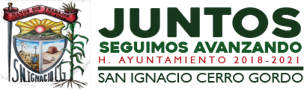 LEY DE TRANSPARENCIA Y ACCESO A LA INFORMACIÓN PÚBLICA DEL ESTADO DE JALISCO Y SUS MUNICIPIOS ARTÍCULO 8: FRACCIÓN VI : INCISO H: AGENDA DIARIA DE LAS ACTIVIDADES DEL SUJETO OBLIGADO, DE CUANDO MENOS EL ÚLTIMO MESABRIL 2021PRESIDENTE MUNICIPALFECHA:JUEVES  01/04/2021ACTIVIDADES   EFECTUADASACTIVIDADES   EFECTUADASNO LABORABLE (JUEVES SANTO)NO LABORABLE (JUEVES SANTO)FECHA:VIERNES 02/04/2021ACTIVIDADES   EFECTUADASACTIVIDADES   EFECTUADASNO LABORABLE (VIERNES SANTO)NO LABORABLE (VIERNES SANTO)FECHA:SÁBADO 03/04/2021ACTIVIDADES   EFECTUADASACTIVIDADES   EFECTUADASFECHA:DOMINGO 04/04/2021ACTIVIDADES   EFECTUADASACTIVIDADES   EFECTUADASFECHA:LUNES 05/04/2021ACTIVIDADES   EFECTUADASACTIVIDADES   EFECTUADASATENCIÓN A LA CIUDADANÍA EN LA PRESIDENCIA MUNICIPAL.ATENCIÓN A LA CIUDADANÍA EN LA PRESIDENCIA MUNICIPAL.FECHA:MARTES 06/04/2021ACTIVIDADES   EFECTUADASACTIVIDADES   EFECTUADAS9:00 A.M. APLICACIÓN DE 2DA ETAPA (2DA DOSIS A ADULTOS MAYORES) DE VACUNACIÓN CONTRA EL COVID-19.9:00 A.M. APLICACIÓN DE 2DA ETAPA (2DA DOSIS A ADULTOS MAYORES) DE VACUNACIÓN CONTRA EL COVID-19.FECHA:MIÉRCOLES 07/04/2021ACTIVIDADES   EFECTUADASACTIVIDADES   EFECTUADASATENCIÓN A LA CIUDADANÍA EN LA PRESIDENCIA MUNICIPAL.ATENCIÓN A LA CIUDADANÍA EN LA PRESIDENCIA MUNICIPAL.FECHA:JUEVES  08/04/2021ACTIVIDADES   EFECTUADASACTIVIDADES   EFECTUADASATENCIÓN A LA CIUDADANÍA EN LA PRESIDENCIA MUNICIPAL.ATENCIÓN A LA CIUDADANÍA EN LA PRESIDENCIA MUNICIPAL.FECHA:VIERNES 09/04/2021ACTIVIDADES   EFECTUADASACTIVIDADES   EFECTUADASATENCIÓN A LA CIUDADANÍA EN LA PRESIDENCIA MUNICIPAL.ATENCIÓN A LA CIUDADANÍA EN LA PRESIDENCIA MUNICIPAL.FECHA:SÁBADO 10/04/2021ACTIVIDADES   EFECTUADASACTIVIDADES   EFECTUADASFECHA:DOMINGO 11/04/2021ACTIVIDADES   EFECTUADASACTIVIDADES   EFECTUADASFECHA:LUNES 12/04/2021ACTIVIDADES   EFECTUADASACTIVIDADES   EFECTUADASATENCIÓN A LA CIUDADANÍA EN LA PRESIDENCIA MUNICIPAL.ATENCIÓN A LA CIUDADANÍA EN LA PRESIDENCIA MUNICIPAL.FECHA:MARTES   13/04/2021ACTIVIDADES   EFECTUADASACTIVIDADES   EFECTUADASATENCIÓN A LA CIUDADANÍA EN LA PRESIDENCIA MUNICIPAL.ATENCIÓN A LA CIUDADANÍA EN LA PRESIDENCIA MUNICIPAL.FECHA:MIÉRCOLES  14/04/2021ACTIVIDADES   EFECTUADASACTIVIDADES   EFECTUADAS10:00 A.M. REUNIÓN EN SALA DE SESIONES, CON PERSONAL DEL INEGI Y DEL H. AYUNTAMIENTO PARA * LEVANTAMIENTO DEL CENSO NACIONAL DE GOBIERNOS MUNICIPALES 2021.10:00 A.M. REUNIÓN EN SALA DE SESIONES, CON PERSONAL DEL INEGI Y DEL H. AYUNTAMIENTO PARA * LEVANTAMIENTO DEL CENSO NACIONAL DE GOBIERNOS MUNICIPALES 2021.FECHA:JUEVES  15/04/2021ACTIVIDADES   EFECTUADASACTIVIDADES   EFECTUADASATENCIÓN A LA CIUDADANÍA EN LA PRESIDENCIA MUNICIPAL.ATENCIÓN A LA CIUDADANÍA EN LA PRESIDENCIA MUNICIPAL.FECHA:VIERNES  16/04/2021ACTIVIDADES   EFECTUADASACTIVIDADES   EFECTUADAS8:30 SESIÓN DE CABILDOREUNIÓN CON DIRECTORA DE CASA DE LA CULTURA8:30 SESIÓN DE CABILDOREUNIÓN CON DIRECTORA DE CASA DE LA CULTURAFECHA:SÁBADO   17/04/2021ACTIVIDADES   EFECTUADASACTIVIDADES   EFECTUADASFECHA:DOMINGO  18/04/2021ACTIVIDADES   EFECTUADASACTIVIDADES   EFECTUADASFECHA:LUNES  19/04/2021ACTIVIDADES   EFECTUADASACTIVIDADES   EFECTUADASATENCIÓN A LA CIUDADANÍA, EN PRESIDENCIA MUNICIPAL.ATENCIÓN A LA CIUDADANÍA, EN PRESIDENCIA MUNICIPAL.FECHA:MARTES  20/04/2021ACTIVIDADES   EFECTUADASACTIVIDADES   EFECTUADASREUNIÓN CON ALEJANDRO RUBIO, SUPERINTENDENTE DE LA CFE, PARA ELECTRIFICACIÓN RURAL. CITA CON MAESTRA DE JARDÍN DE NIÑOS “JUANA INÉS DE LA CRUZ”, DE CABECERA MUNICIPAL.ATENCIÓN A LA CIUDADANÍA EN LA PRESIDENCIA MUNICIPAL.REUNIÓN CON ALEJANDRO RUBIO, SUPERINTENDENTE DE LA CFE, PARA ELECTRIFICACIÓN RURAL. CITA CON MAESTRA DE JARDÍN DE NIÑOS “JUANA INÉS DE LA CRUZ”, DE CABECERA MUNICIPAL.ATENCIÓN A LA CIUDADANÍA EN LA PRESIDENCIA MUNICIPAL.FECHA:MIÉRCOLES  21/04/2021ACTIVIDADES   EFECTUADASACTIVIDADES   EFECTUADASATENCIÓN A LA CIUDADANÍA EN LA PRESIDENCIA MUNICIPAL.ATENCIÓN A LA CIUDADANÍA EN LA PRESIDENCIA MUNICIPAL.FECHA:JUEVES  22/04/2021ACTIVIDADES   EFECTUADASACTIVIDADES   EFECTUADASATENCIÓN A LA CIUDADANÍA EN LA PRESIDENCIA MUNICIPAL.ATENCIÓN A LA CIUDADANÍA EN LA PRESIDENCIA MUNICIPAL.FECHA:VIERNES  23/04/2021ACTIVIDADES   EFECTUADASACTIVIDADES   EFECTUADASATENCIÓN A LA CIUDADANÍA EN LA PRESIDENCIA MUNICIPAL.ATENCIÓN A LA CIUDADANÍA EN LA PRESIDENCIA MUNICIPAL.FECHA:SÁBADO   24/04/2021ACTIVIDADES   EFECTUADASACTIVIDADES   EFECTUADASFECHA:DOMINGO   25/04/2021ACTIVIDADES   EFECTUADASACTIVIDADES   EFECTUADASFECHA:LUNES  26/04/2021ACTIVIDADES   EFECTUADASACTIVIDADES   EFECTUADASATENCIÓN A LA CIUDADANÍA EN LA PRESIDENCIA MUNICIPAL.ATENCIÓN A LA CIUDADANÍA EN LA PRESIDENCIA MUNICIPAL.FECHA:MARTES  27/04/2021ACTIVIDADES   EFECTUADASACTIVIDADES   EFECTUADASVISITAS A BENEFICIARIOS DE TINACOS (COMUNIDADES: ZACAMECATE, TUNA DE ARRIBA, TUNA DE EN MEDIO Y TUNA DE ABAJO).VISITAS A BENEFICIARIOS DE TINACOS (COMUNIDADES: ZACAMECATE, TUNA DE ARRIBA, TUNA DE EN MEDIO Y TUNA DE ABAJO).FECHA:MIÉRCOLES  28/04/2021ACTIVIDADES   EFECTUADASACTIVIDADES   EFECTUADAS9:00 A.M. VISITA A BENEFICIARIOS DE TINACOS EN COMUNIDADES: PASTORES, EL ALTO, LA PROVIDENCIA, EL SALERO Y PLAN DE LAS GALLINAS.9:00 A.M. VISITA A BENEFICIARIOS DE TINACOS EN COMUNIDADES: PASTORES, EL ALTO, LA PROVIDENCIA, EL SALERO Y PLAN DE LAS GALLINAS.FECHA:JUEVES  29/04/2021ACTIVIDADES   EFECTUADASACTIVIDADES   EFECTUADASATENCIÓN A LA CIUDADANÍA EN PRESIDENCIA MUNICIPAL.ATENCIÓN A LA CIUDADANÍA EN PRESIDENCIA MUNICIPAL.FECHA:VIERNES 30/04/2021ACTIVIDADES   EFECTUADASACTIVIDADES   EFECTUADAS9:00 A.M. VISITA A BENEFICIARIOS DE TINACOS, EN COMUNIDADES: EL PALENQUE, LOS DOLORES, CERRO GORDO Y CUSCUSILLO.9:00 A.M. VISITA A BENEFICIARIOS DE TINACOS, EN COMUNIDADES: EL PALENQUE, LOS DOLORES, CERRO GORDO Y CUSCUSILLO.